О внесении измененийв Правила благоустройства территории Сабанчинского сельского поселения  В соответствие с Федеральным законом от 29.12.2017 №463-ФЗ «О внесении изменений в Федеральный закон «Об общих принципах организации местного самоуправления в Российской Федерации» и отдельные законодательные акты Российской Федерации» Собрание депутатов Сабанчинского сельского поселения Яльчикского района Чувашской Республики решило:1. Внести в Правила благоустройства территории Сабанчинского   сельского поселения, утвержденные решением Собрания депутатов Сабанчинского  сельского поселения  от 27.11.2017 г. №18/1, следующие изменения:1.1. Абзац 2 и 3 пункта 1.6 изложить соответственно в следующей редакции:«благоустройство территории - деятельность по реализации комплекса мероприятий, установленного правилами благоустройства территории муниципального образования, направленная на обеспечение и повышение комфортности условий проживания граждан, по поддержанию и улучшению санитарного и эстетического состояния территории муниципального образования, по содержанию территорий населенных пунктов и расположенных на таких территориях объектов, в том числе территорий общего пользования, земельных участков, зданий, строений, сооружений, прилегающих территорий;элементы благоустройства территории - декоративные, технические, планировочные, конструктивные устройства, элементы озеленения, различные виды оборудования и оформления, в том числе фасадов зданий, строений, сооружений, малые архитектурные формы, некапитальные нестационарные строения и сооружения, информационные щиты и указатели, применяемые как составные части благоустройства территории;».1.2. Пункт 1.6 дополнить абзацем следующего содержания:«прилегающая территория – территория общего пользования, которая прилегает к зданию, строению, сооружению, земельному участку в случае, если такой земельный участок образован, и границы которой определены настоящими Правилами в соответствии с порядком, установленным законом Чувашской Республики.».1.3.Раздел  «3.1.4. Территории лесов»  признать утратившим силу.1.4. Подпункт 3.3.3.5 признать утратившим силу.1.5. В подпункте 5.2.4.8.5. абзац «- разрешения на строительство (реконструкцию), полученного в администрации  Сабанчинского  сельского поселения  (при необходимости)» признать утратившим силу.1.6.  Подпункт 5.2.4.8.7 признать утратившим силу.1.7.  Подпункт 5.3.1.1 изложить в следующей редакции:«5.3.1.1. Физические, юридические лица, индивидуальные предприниматели, являющиеся собственниками зданий (помещений в них), сооружений, включая временные сооружения, а также владеющие земельным участком на праве собственности, ином вещном праве, праве аренды, ином законном праве, обязаны осуществлять уборку прилегающей территории в порядке, установленном пунктами 5.3.1.3 - 5.3.1.5 настоящих Правил, самостоятельно или посредством привлечения специализированных организаций за счет собственных средств.».1.8. Подпункт 5.3.2.3.13. изложить в следующей редакции:«5.3.2.3.13. Вывоз ТКО и КГМ должен осуществляться организацией, имеющей в случаях, установленных законом, лицензию на данный вид деятельности.» 1.9. Подпункт 5.4.1 изложить в следующей редакции:«5.4.1. Лицо, ответственное за эксплуатацию здания, строения, сооружения (за исключением собственников и (или) иных законных владельцев помещений в многоквартирных домах, земельные участки под которыми не образованы или образованы по границам таких домов), обязано принимать участие, в том числе финансовое, в содержании прилегающих территорий в случаях и в порядке, которые определяются настоящими Правилами.».1.10. Подпункт 5.4.2 исключить.1.11. Пункт 5.5.23 признать утратившим силу.»2. Настоящее решение вступает в силу после его официального опубликования, за исключением пунктов 1.2 и 1.3, вступающих в силу с           28 июня 2018 года.Глава Сабанчинского сельского поселения                                                                      А.В.Трофимов 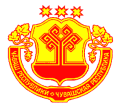 Чувашская  РеспубликаЯльчикский районСобрание депутатовСабанчинскогосельского поселенияРЕШЕНИЕ  28 июня 2018 г № 25/1Село СабанчиноЧувашская  РеспубликаЯльчикский районСобрание депутатовСабанчинскогосельского поселенияРЕШЕНИЕ  28 июня 2018 г № 25/1Село Сабанчино